INSEGNAMENTO COMPOSTOMODULO 1MODULO 2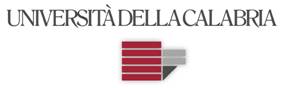 Department of Economics Statistics and FinanceAdvanced Statistical TechniquesMaster Degree in Statistics and Informatics for Business and Financea.y. 2014-2015Code 27003218Description Advanced Statistical TechniquesSector CodeSingle Module Type OBCFU 10Course Year 1Academical Period All yearHours60Code 27003120Description Time Serie AnalysisSector Code SECS-S/01Single Module Type OBCFU 5Course Year 1Academical Period 2nd periodApprenticeship NOLanguage Of InstructionItalianCourse Contents preliminary analyses of time series, stochastic processes, BJ approach, Reg-Arima.Recommended or Required Readinghandouts available from the webpage; Di Fonzo T., Lisi F. (2005), Serie storiche economiche: analisi statistiche e applicazioni, Carocci; Piccolo D. (1990), Introduzione all’analisi delle serie storiche, Carocci; Santamaria L. (2000), Analisi statistica delle serie storiche economiche, CarocciLearning OutcomesUnderstanding the importance of the time dimension in data; Students will become familiar with the framework conditions of technical decisions in time series analysis and foregasting gaining knowledge of problems and possible solutions in planning, implementation and control in various areas of managerial decision-making based on time-dependent phenomenaPrerequisites R language, infererenceTeaching MethodsLectures/laboratory Advances with the Arima, Srima and Reg-Arima techniques through intensive practical experiences.More InformationOther optional Teaching Units: economic ad busines statisticsTeacher’s Page:http://www.unical.it/portale/strutture/dipartimenti_240/disesf/servizi/cozzucoli/ Assessment Methodsintermediate tests and final examinationRaccomanded ProgrammeID Number Last Name COZZUCOLIFirst Name PaoloRole Code PAActivity Type LEZHours 30Code 27003121Description Generalized Linear ModelsSector Code SECS-S/01Single Module TypeCFU 5Course Year 1Academical Period 4th periodApprenticeship NOLanguage Of InstructionItalianCourse Contents This course deals with statistical models for the analysis of quantitative and qualitative data usually encountered in economic and social science. The statistical methods studied are the general linear model for quantitative responses (multiple regression), regression models for binary data (including logistic regression and probit models), models for count data (Poisson regression) and models for survival data. All of these techniques are covered as special cases of the Generalized Linear Statistical Model, which provides a central unifying statistical framework for the entire course. A set of lecture notes is distributed.Recommended or Required Reading“Generalized Linear Models”, Chapman and Hall; J.K. Lindsey (1997): “Applying Generalized Linear Models”, Springer; Hosmer D. Lemeshow S. (2000) “Applied Logistic Regression”, Wiley. Hosmer, D., Lemeshow, S., and May, S. (2008), Applied Survival Analysis: Regression Modeling of Time-to-Event Data, Second Edition, John Wiley & Sons; Piet de Jong and Gillian Z. Heller (2008): “Generalized Linear Models for Insurance data”, Cambridge University Press; Teacher's slides.Learning OutcomesThe course is designed to provide the basic knowledge of generalized linear models. At the end of the course, the student will be able to specify and estimate the model to deal with different kinds of dependent variables.Prerequisites probability theory, statistical estimation and testing theory, multiple regression analysis. Some familiarity with matrix algebra and calculus is necessary. Computer literacy is essential.Teaching Methodstheoretical lectures and analysis of a data setMore InformationN/DAssessment Methodsoral exam and preparation of a short dissertationRaccomanded ProgrammeN/DID NumberLast NameFirst NameRole CodeActivity TypeHours 30